Каратузский сельсовет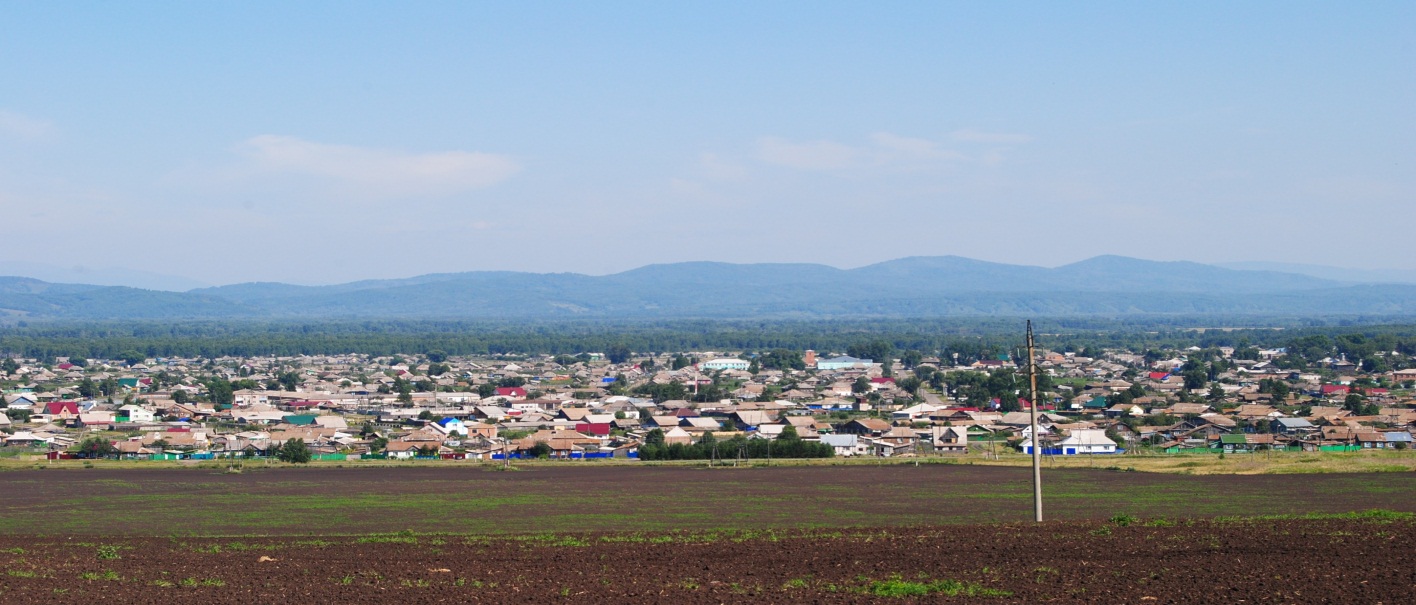 № 8 (219) от 06 ноября 2018 г.с. КаратузскоеКАРАТУЗСКИЙ СЕЛЬСКИЙ СОВЕТ ДЕПУТАТОВРЕШЕНИЕ02.11.2018г.				с.Каратузское					№ Р-136О внесении изменений в Решение Каратузского сельского Совета депутатов 
от 20.04.2016 №Р-32 «О создании административной комиссии в Каратузском сельсовете»Руководствуясь статьей 2 Закона Красноярского края «Об административных комиссиях в Красноярском крае» от 23.04.2009г. №8-3168, Уставом Каратузского сельсовета Каратузского района Красноярского края, Каратузский сельский Совет депутатов РЕШИЛ:1. Внести изменения в Решение Каратузского сельского Совета депутатов от 20.04.2016 №Р-32 «О создании административной комиссии в Каратузском сельсовете» и утвердить следующий состав административной комиссии в Каратузском сельсовете: - Болмутенко Алена Михайловна, заместитель главы администрации Каратузского сельсовета – председатель комиссии;- Вилль Елена Ивановна, ведущий специалист по социальным вопросам, кадастру недвижимости и лесному контролю администрации Каратузского сельсовета – заместитель председателя комиссии;- Матвеева Анна Александровна, ведущий специалист по правовым вопросам администрации Каратузского сельсовета, - секретарь комиссии;Члены административной комиссии, представители общественности:- Клюева Алевтина Леонидовна, директор муниципального бюджетного учреждения «Каратузская сельская централизованная бухгалтерия»;- Федосеева Оксана Владимировна, председатель Каратузского сельского Совета депутатов.- Ходаков Андрей Сергеевич – ведущий специалист по вопросам ЖКХ, благоустройства, транспорта и строительства.2. Решение вступает в силу в день, следующий за днем его официального опубликования в печатном издании органа местного самоуправления Каратузский сельсовет «Каратузский вестник». Председатель Каратузского сельского Совета депутатов						О.В.ФедосееваГлава Каратузского сельсовета					А.А.СаарВыпуск номера подготовила администрация Каратузского сельсовета.Тираж: 50 экземпляров.Адрес: село Каратузское улица Ленина 30